PLAN DE TRAVAIL : Semaine 10   du lundi 08 au vendredi 12 JUIN 2020                                                   classe : moyenne sectionLES ACTIVITESLUNDI                MARDI                JEUDI            VENDREDIRituels : 15mnDate : Dire la comptine des jours de la semaine avec l’adulte, chercher le jour et le marquer avec une pince à linge, le nombre et le mois sur le calendrier et faire une phrase :Introduire « hier, nous étions………………………………et barrer sur le calendrier le jour terminé.« Aujourd’hui, nous sommes……………………………… » Signaler par une boule de patafix ou pâte à modeler ou autre.  Lire tous les jours de la semaine dans l’ordre.Météo : faire une phrase pour dire le temps qu’il fait.Rappel des couleurs lors de l’habillage, des repas, du bain, l’histoire (nommer la couleur de ses habits, des aliments ou objets dans la pièce, dans les livres).Date : Dire la comptine des jours de la semaine avec l’adulte, chercher le jour et le marquer avec une pince à linge, le nombre et le mois sur le calendrier et faire une phrase :Introduire « hier, nous étions………………………………et barrer sur le calendrier le jour terminé.« Aujourd’hui, nous sommes……………………………… » Signaler par une boule de patafix ou pâte à modeler ou autre.  Lire tous les jours de la semaine dans l’ordre.Météo : faire une phrase pour dire le temps qu’il fait.Rappel des couleurs lors de l’habillage, des repas, du bain, l’histoire (nommer la couleur de ses habits, des aliments ou objets dans la pièce, dans les livres).Date : Dire la comptine des jours de la semaine avec l’adulte, chercher le jour et le marquer avec une pince à linge, le nombre et le mois sur le calendrier et faire une phrase :Introduire « hier, nous étions………………………………et barrer sur le calendrier le jour terminé.« Aujourd’hui, nous sommes……………………………… » Signaler par une boule de patafix ou pâte à modeler ou autre.  Lire tous les jours de la semaine dans l’ordre.Météo : faire une phrase pour dire le temps qu’il fait.Rappel des couleurs lors de l’habillage, des repas, du bain, l’histoire (nommer la couleur de ses habits, des aliments ou objets dans la pièce, dans les livres).Date : Dire la comptine des jours de la semaine avec l’adulte, chercher le jour et le marquer avec une pince à linge, le nombre et le mois sur le calendrier et faire une phrase :Introduire « hier, nous étions………………………………et barrer sur le calendrier le jour terminé.« Aujourd’hui, nous sommes……………………………… » Signaler par une boule de patafix ou pâte à modeler ou autre.  Lire tous les jours de la semaine dans l’ordre.Météo : faire une phrase pour dire le temps qu’il fait.Rappel des couleurs lors de l’habillage, des repas, du bain, l’histoire (nommer la couleur de ses habits, des aliments ou objets dans la pièce, dans les livres).Oral/écrit 25mn        Se repérer dans le tempsOral : les métiers Matériel : feuille d’activité / ciseaux / colleL’élève doit : 1-Décrire les différentes images : les habits des personnages, les autres éléments sur les dessins. A quel métier ces éléments vous font-ils penser ? Laisser l’élève émettre des hypothèses et justifier sa réponse.           2-Procéder de la même manière pour les autres images. 3- L’élève peut nommer et décrire le métier de ses parents (mère - père). 4-Découper les étiquettes des métiers et coller sous le modèle correspondant. Bien regarder toutes les lettres de chaque mot. Surveiller l’utilisation des ciseaux.Oral : compter les syllabes d’un mot (1 / 2 / 3 syllabes). Matériel : cartes images, des jetons Vous devez :Reprendre le jeu suivant                               Règle du jeu : 1-Prendre une carte image, dénombrer en tapant dans les mains, dire combien le mot a de syllabes.L’élève prend autant de jetons que le mot contient de syllabes. -Après 3 tours compter le nombre de jetons Celui qui a le plus a gagné.  2-Commencer doucement pour que l’élève comprenne bien et l’accompagner avec les doigts quand il tape et lui demander de compter3- Présenter la feuille : nommer chaque dessin lentement et chercher le nombre de syllabes. L’élève colorie le nombre de ronds correspondant.Faire le dessin 1 avec l’élève Papillon : 3 / lune : 2 / bateau : 2/ soleil : 2 / éléphant : 3 /chat : 1 Oral : différencier des sons : reconnaître un phonème dans une comptineMatériel : une comptine, une feuille avec les trois écritures du a, colle, ciseaux      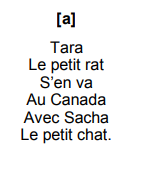 1- L’adulte lit la comptine en insistant sur la prononciation de chaque syllabe.                                 -Demander à l’élève quel son entend-ton le plus ? le phonème le plus entendu est le [a]2-Relecture de la comptine              -A chaque ligne demander dans quel mot on entend [a]. Faire répéter les mots : Tara / rat / va / Canada/ Sacha /chat3- Sur une feuille, l’adulte écrit les différentes écritures du [a]-Capitale d’imprimerie : A                  -Script :  a / a ; -Cursive : a                                      -l’élève découpe, sur une publicité, 4/5 photos d’aliments s’il entend [a] et les colle sur la feuille des a. Ecrit : reconnaître et apprendre les lettres de l’alphabet(15mn maximum)1- Apprendre les lettres :Tu cliques et écoutes le nom de chaque lettre de l’alphabet. 2-Tu cliques sur chaque lettre dans l’ordre de l’alphabet et tu vas aider le poisson à rejoindre l’anémone de mer.  https://tidou.fr/4-6-ans/ludo-educatifs/256-labyrinthe-alphabetLUNDIMARDIJEUDIVENDREDIVENDREDIActivités physiques30mn-Jeu : touché  Matériel : 2 zones délimitées - 2 joueurs – une balle, -Règle : essayer de toucher l’adversaire avec la balle. Ne pas entrer sur le terrain adverse Ne pas lancer trop fort.                                                            Vous devez :1-Situation 1 : quand vous avez le ballon, vous essayer de toucher l’adversaire                                2-Situation 2 : quand vous n’avez pas le ballon, vous devez vous déplacer et esquiver le ballon 3-Celui qui a été le plus touché a perdu. Recommencer.Danse : BONNE FETE PAPA Construire une séquence d’actions et de déplacements, en relation avec d’autres partenaires, avec ou sans support musical1-Ecouter et regarder la chanson « BONNE FETE PAPA » (chanson du lundi)2-Essayer de suivre la chorégraphie pour préparer une surprise pour papa. S’entraîner tous les jours.  JEU : le jeu du miroirRègle : reproduire les gestes de la personne située en face de soi1-l’élève commence et il choisit le mouvement à exécuter. (Ne prononcer aucun son) 2-La personne en face de lui doit refaire le mouvement à l’identique. 3-Celui qui commet le plus d’erreurs a perdu.Yoga pour les enfants : le salut au soleil Vous devez :1-Ecouter et regarder la vidéo une fois et n’utiliser que la partie sonore (ne pas exposer les enfants aux écrans).2- suivre les consignes données par la vidéo.https://www.youtube.com/watch?v=1W8Qmr0EFjEGraphisme / écriture25mnBien veiller à la bonne tenue des feutres et au sens du tracé.Graphisme : tracer des créneaux.Matériel : farine, ardoises /tableau, feutres effaçables, craies.Vous devez : 1-observer des dessins de créneaux des châteaux forts : sur les murs des enceintes et les tours2-Essayer de reproduire les créneaux avec la pâte à modeler : un petit colombin posé à l’horizontal puis y attacher un colombin en forme de pont à l’envers et je recommence l’opération. 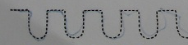  3-Tracer des créneaux arrondis plusieurs fois dans la farine.                                                         -Commencer à gauche du plateau, je trace un trait horizontal puis je descends et je tourne le pont à l’envers, je monte à la même hauteur que le trait vertical et je recommence le mouvement. Suivre le tracé de l’élève.                                                                                                3-Quand le mouvement est compris, les reproduire : - sur le tableau, une ardoise avec des craies ou marqueurs effaçables.           Tracer de la gauche vers la droite. Veiller à la bonne tenue des scripteurs et au sens du tracé.Ecriture : les mots BONNE FETE PAPA 1-L’adulte lit chaque mot et montre chaque lettre à l’élève qui le nomme.Vous devez : -Reproduire le modèle sur une feuille et l’élève écrit chaque lettre sous le modèle correspondant.2-Procéder mot par mot.- N’oublie pas d’écrire ton prénom sur la feuille.Commence à écrire de la gauche vers la droite. Bien veiller à la bonne tenue des feutres et au sens du tracé.Graphisme : les créneauxMatériel : feuille, des feutres, des crayonsVous devez : 1-Présenter la feuille-suivre le tracé des créneaux en pointillés                                        2-Tracer avec les feutres sur le transparent avant de le faire sur la feuille avec les feutres. Ne pas se précipiter.3-Tu peux colorier les dessins.    Ecris ton prénom.Bien veiller à la bonne tenue des feutres et au sens du tracé.Graphisme : Tracer des graphismes connus : des vagues, des ponts, des lignes brisées, des boucles, des cercles, des spirales, des traits verticaux, horizontaux, des obliques.1-Présenter la feuilleTracer des graphismes en suivant des pointillés.2- Tracer ces mêmes graphismes sur une feuille sans pointillés.Bien veiller à la bonne tenue des feutres et au sens du tracé.Chansons-comptines15mnBONNE FETE PAPA. https://www.youtube.com/watch?v=fT8cXejg_wY Petit Papa. https://www.youtube.com/watch?v=k1yoFiAZ2QE Chanson : J’aime papa, j’aime maman. https://www.youtube.com/watch?v=Nuo6ORn_WdwReprendre les comptines et chansons des semaines précédentes. Construire lespremiers outils pour structurer sa pensée/ explorer le monde25mnEcrire les nombres avec les chiffres : 3 1-Réciter la comptine jusqu’à 16 et plus. Lire les nombres de 1à 6 dans l’ordre et dans le désordre Vous devez :1- Présenter le chiffre 3 écrit sur une feuille et poser la question à l’élève : comment s’appelle ce chiffre ? s’il ne le nomme pas, le dire et demander à l’élève de répéter. (Refaire le même exercice les jours suivants). -Réaliser 3 avec la pâte à modeler :  faire 2 colombins de la même grandeur, les tourner et les assembler pour obtenir 3. Veiller à ce que le devant et le dos du chiffre soient alignés.-Bien décrire le tracé : je trace une courbe, je reviens sur le tracé et je trace la 2ème courbe sans lever la main. L’élève trace le chiffre 3 dans la farine.Quand le mouvement est compris, il le trace sur une ardoise ou un tableau                                         3-l’adulte trace un modèle sur la feuille et l’élève reproduit le chiffre 3 en plusieurs fois.  Demander de dessiner 3 triangles.Veiller à la bonne tenue du scripteur et au sens du tracé.-Regarder l’élève quand il trace et rectifier le geste si nécessaire.Les nombres 1 à 6 : complément à 5,6                                          Matériel : découper 1 boîte de 6 œufs et en faire 1 boîte de 5 œufs (enlever 1 emplacement) et 1 boîte de 6 œufs                                    Tracer 11 œufs en papier ou utiliser des fruits comme des clémentines pour remplacer les œufs.                                                     1 1ère situation présenter la boîte de 5, montrer les 5 emplacements / les œufs                                                           -Mettre les œufs à leur place et bien expliquer qu’on ne peut ranger que 5 œufs et faire compter                                         Enlever 1 œuf et montrer la boîte poser la question : combien d’œuf dois-je en rajouter pour arriver à 5                                                      L’élève doit répondre 1oeuf. Compter l’emplacement vide.            Même exercice en enlevant 2,3,4,5 et demander combien en rajouter pour arriver à 5 ?                                    3-2éme situation présenter la boîte de 6 / les œufs/ compter 6 emplacements /placer les œufs                                       -Même exercice avec la boîte de 6 œufs                                                    - refaire l’exercice avec les 2 boîtes en ne respectant pas l’ordre (enlever 1/3/2/6/4/5).Compter et dénombrer jusqu’à 6 Vous devez 1-Réciter la comptine jusqu’à 16 et plus                                                         2-Lire les nombres de 1 à 6 dans l’ordre et dans le désordre 3-Présenter la feuilleConsigne : colorie le nombre de koalas qui correspond au chiffre. Labyrinthe : s’orienter dans l’espace : se déplacer en s’aidant des flèches   1-Sélectionner facile. Laisser un temps d’observation                                2- Clique sur les flèches pour se déplacer dans le labyrinthe et aide le chien à retrouver le chemin de sa niche.  Labyrinthehttps://tidou.fr/4-6-ans/labyrinthes/109-labyrinthe-chienLes arts plastiques25mnPeinture / graphisme : créneaux à la peinture Matériel : peintures, un pinceau, 2 feuilles-Peindre une feuille avec la peinture bleu ciel et le pinceau. Mettre à sécher pour un usage ultérieur.1-Tracer une ligne de créneaux à la peinture sur une feuille2- Tracer une seconde ligne qui touche la première avec une autre couleur 3-Même exercice pour les autres lignes et les autres couleurs.4-Tracer sur toute la feuille.Modelage : Agir sur la pâte à modeler/la pâte à sel ou la pâte auto durcissant.Prendre une des pâtes et créer la lettre A en capitales d’imprimerie. Tu peux utiliser des emporte- pièces et les peindre. Peinture : la bruineMatériel :  peintures de couleur une feuille, une brosse à dents usagée des éléments (des feuilles différentes, des formes géométriques… Vous devez : 1- Poser des formes diverses sur la feuille                                                            2- Prendre et poser la brosse à dents dans la peinture, gratter les poils au-dessus des éléments. Vous pouvez utiliser plusieurs couleurs  3-Quand la feuille est recouverte enlever les objets et observer les formes laissées par ces éléments. Laisser sécher.Dessin :  je dessine Maman Matériel : une feuille, des feutres, des crayons.Pratiquer le dessin pour représenter-Dessiner par étape :  1 - la tête   2-le tronc (dessiner la robe) 3- les bras et les jambes.Tu peux colorier.Veiller à la bonne tenue des feutres et des crayons.Histoire à raconterPropositions20mnL’élève écoute l’histoire, ne regarde pas l’écran et raconte ce qu’il a retenu. Tu peux compter sur ton papa. https://www.youtube.com/watch?v=SIaZ49Rn82k Dis Papa, pourquoi ?https://www.youtube.com/watch?v=YgyoRufqm_kTchoupi aime Papa.https://www.youtube.com/watch?v=0ZXkx1bI-rohP’tit loup aime son Papa. https://www.youtube.com/watch?v=JHgkrfykssw